Explaining a ProcessYou will be creating a comic book to explain a process.  Choose something that is very specific to make it easier to explain.  Make sure you really know how to do whatever you are trying to explain.Since each of you will be explaining a different process, check with Mrs. Hardin before you begin writing.  Break up the steps involved in the process and carefully determine how to explain each step clearly.Write clear, specific instructions.Break the information down into specific pages/panels (you need at least 10 slides).  Determine background type (inside, outside, abstract, etc.), character types (male, female; child, adult, cartoon, etc.), and props that you want for each page.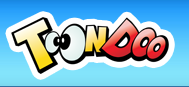 Go to  .  Make your account using your initials for username and your school gmail account.  Check the example Toondoo, made by Ms. Avery, here!You may also use Pixton (http://www.pixton.com/).